Possible Valley Oaks 4-H Projects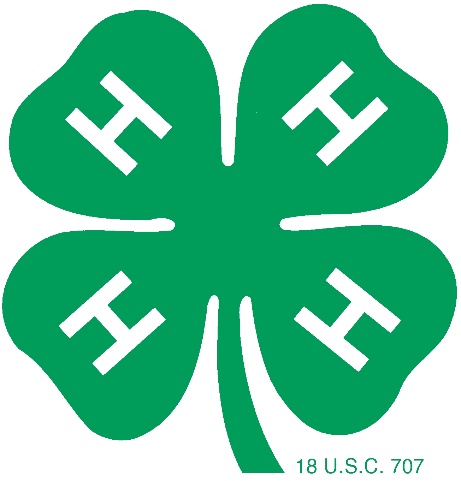 A 4-H project is: Planned work in an area of interest to the 4-H member. Guided by a 4-H adult volunteer who is the project leader. Aimed at planned objectives that can be attained and measured. Summarized by record keeping. A minimum of six hours of project instruction.__________________________________________________________________________________________________Arts & CraftsCalligraphyCeramics & Clay ArtsPhotographyPublic SpeakingScrapbookingBaking & Bread MakingCake DecoratingFoods & NutritionHealth & Physical FitnessSewingFlower ArrangingShooting SportsArcheryCanningWoodworking MechanicsComputer & InternetLivestock Projects:	Goat	Pygmy Goat	Sheep	Rabbit	Poultry	Swine	Dairy Cattle	Beef Cattle	Horse